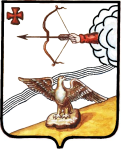 АДМИНИСТРАЦИЯ ОРЛОВСКОГО РАЙОНАКИРОВСКОЙ ОБЛАСТИПОСТАНОВЛЕНИЕ04.08.2017                                                                                                          №528г. ОрловГлава администрацииОрловского района                                                                      С.С. ЦелищевСОСТАВрабочей группы  по обследованию посевов сельскохозяйственных культур в Орловском  районе___________О введении режима чрезвычайной ситуации на территории Орловского сельского поселенияВ соответствии с требованием статей 4, 11 Федерального закона от 21.12.1994 № 68-ФЗ «О защите населения и территорий от чрезвычайных ситуаций природного и техногенного характера», пунктами 24, 25 Положения о единой государственной системе предупреждения и ликвидации чрезвычайных ситуаций, утвержденного постановлением Правительства Российской Федерации от 30.12.2003 № 794, решением комиссии по предупреждению и ликвидации чрезвычайных ситуаций и обеспечению пожарной безопасности Орловского района (протокол от 04.08.2017 №13), в связи с гибелью посевов сельскохозяйственных культур от вымокания и недобора урожая зерновых культур, невозможности заготовки грубых кормов из-за опасных метеорологических явлений, а именно, переувлажнения почвы и низких температур, в следствии выпадения большого количества осадков 79- или 378-484% от нормы, администрация Орловского района ПОСТАНОВЛЯЕТ: Ввести режим чрезвычайной ситуации на территории Орловского сельского поселения  для органов управления и сил районного ТП РСЧС с 14.00  04.08.2017 года. Ввести с 04.08.2017 года местный уровень реагирования.Границы зоны чрезвычайной ситуации определить в пределах границ Орловского сельского поселения.Рекомендовать руководителям сельскохозяйственных предприятий и главам фермерских хозяйств определить фактическое состояние посевов и размер материального ущерба. И.о. первого заместителя главы администрации Орловского района Бисерову А.Г. создать рабочую группу по обследованию посевов сельскохозяйственных культур и утвердить её состав согласно приложению. Отделу сельского хозяйства:6.1. Подготовить необходимые документы, подтверждающие гибель посевов сельскохозяйственных  культур и размер материального ущерба.6.2. Оказывать содействие сельскохозяйственным товаропроизводителям в подготовке документов для получения страховых выплат по договорам сельскохозяйственного страхования.7. Опубликовать постановление в Информационном бюллетене органов местного самоуправления муниципального образования Орловский муниципальный район Кировской области.8. Контроль за выполнением настоящего постановления оставляю за собой.УТВЕРЖДЕНпостановлением администрации Орловского района Кировской областиот  04.08.2017 № 528БИСЕРОВАлександр Георгиевич- И.о. первого заместителя главы администрации Орловского района, руководитель рабочей группыЧлены районной комиссии:БОЯРИНЦЕВСергей Николаевич- руководитель ООО Агрофирмы «Новый путь»ВОРОНКОВСергей Николаевич- главный  агроном ООО Агрофирма «Чудиновская»МИХЕЕВВиктор Анатольевич- руководитель ООО Агрофирмы «Пригородная» Михеев В.А.ОБАДИНАЕвгения Александровна- главный агроном ООО Агрофирма  «Новый путь»РЕЗВАНОВЕвгений Георгиевич- руководитель ООО Агрофирмы «Чудиновское»РУСАКОВАЛюдмила Александровна- главный специалист, главный агроном отдела сельского хозяйства администрации Орловского районаЧЕРЕПАНОВАЕкатерина Сергеевна- главный агроном ЗАО  СХ  «Тохтинское»ШАЛАГИНОВАТатьяна Владимировна- главный агроном  ООО Агрофирма «Пригородная»ЩЕКОТОВ Владимир Петрович- руководитель СХ ЗАО «Тохтинское» 